(公財)新潟県国際交流協会新潟県の国際交流・国際協力・多文化共生支援団体に関する調査票（国際交流団体用）貴団体の概要及び活動内容について、令和５年４月１日現在でご記入ください。ご記入いただいた内容は、新潟県国際交流協会ホームページや、新潟県が発行する「国際交流概要」等で公表いたします。公表したくない項目は回答欄内に「非公表」と赤字でご記入ください。問１：貴団体の概要について　　貴団体の概要についてご記入ください。問２：貴団体の活動内容について貴団体の現在の活動内容について、該当する欄に○をつけ、事業内容を簡潔にご記入ください（複数回答可）。つづく⇒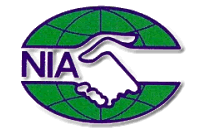 ご協力ありがとうございました。※公益/一般社団・公益/一般財団・独立行政法人、特定非営利活動法人、株式会社等も明記してください。※公益/一般社団・公益/一般財団・独立行政法人、特定非営利活動法人、株式会社等も明記してください。※公益/一般社団・公益/一般財団・独立行政法人、特定非営利活動法人、株式会社等も明記してください。事務局所在地〒950-0078新潟市中央区万代島5-1　万代島ビル2階※ビル名やマンション名、個人宅の場合は「○○方」も明記してください。〒950-0078新潟市中央区万代島5-1　万代島ビル2階※ビル名やマンション名、個人宅の場合は「○○方」も明記してください。〒950-0078新潟市中央区万代島5-1　万代島ビル2階※ビル名やマンション名、個人宅の場合は「○○方」も明記してください。TEL025-290-5650FAX025-249-8122E-mailnia21c@niigata-ia.or.jp新潟県国際交流協会からのメールによるイベント等の情報提供を希望しますか？（どちらかに○） 希望する ・ 希望しないnia21c@niigata-ia.or.jp新潟県国際交流協会からのメールによるイベント等の情報提供を希望しますか？（どちらかに○） 希望する ・ 希望しないnia21c@niigata-ia.or.jp新潟県国際交流協会からのメールによるイベント等の情報提供を希望しますか？（どちらかに○） 希望する ・ 希望しないURLhttps://www.niigata-ia.or.jp/https://www.niigata-ia.or.jp/https://www.niigata-ia.or.jp/設立目的（80字以内）幅広い県民の参加による国際交流、国際協力及び多文化共生の地域づくりを推進し、地域社会の発展と世界に開かれた新潟県の実現を図る。幅広い県民の参加による国際交流、国際協力及び多文化共生の地域づくりを推進し、地域社会の発展と世界に開かれた新潟県の実現を図る。幅広い県民の参加による国際交流、国際協力及び多文化共生の地域づくりを推進し、地域社会の発展と世界に開かれた新潟県の実現を図る。設立時期（西暦）   1990年　10月　1日（西暦）   1990年　10月　1日（西暦）   1990年　10月　1日  　名理事長　 名事務局長　　会 員 数※該当するものに人数・団体数を記入してください。個人会員　29 人　／　団体会員　47 団体　　非公表その他（　　　　　　　　）　　　　人※該当するものに人数・団体数を記入してください。個人会員　29 人　／　団体会員　47 団体　　非公表その他（　　　　　　　　）　　　　人※該当するものに人数・団体数を記入してください。個人会員　29 人　／　団体会員　47 団体　　非公表その他（　　　　　　　　）　　　　人大分類中分類事業内容①国際交流ア 人的交流①国際交流イ 文化交流①国際交流ウ 姉妹都市交流①国際交流エ ホームステイ・ホームビジット①国際交流オ 留学の斡旋　①国際交流カ その他②経済交流ア 視察団の派遣・受入②経済交流イ 外国人研修生・インターン等受入②経済交流ウ 技術交流②経済交流エ 経済セミナー開催②経済交流オ フェアトレード実施②経済交流カ その他③国際協力ア 人材育成　県内の大学生を国際交流ファシリテーターに委嘱し、国際理解ワークショップを実施する。③国際協力イ 機器・設備寄贈③国際協力ウ インフラ整備③国際協力エ 技術指導③国際協力オ 調査研究③国際協力カ 共同開発③国際協力キ リサイクル物品回収・物品寄附受付③国際協力ク その他④在住外国人支援ア 生活相談在住外国人の多言語生活相談に対応するため、外国人相談センター新潟を運営する。④在住外国人支援イ 情報提供④在住外国人支援ウ 日本語教室④在住外国人支援エ 学習支援④在住外国人支援オ 意識啓発④在住外国人支援カ ボランティア派遣④在住外国人支援キ その他⑤国際理解ア 外国語講座⑤国際理解イ 国際理解講座⑤国際理解ウ 教材等の貸出⑤国際理解エ 料理教室⑤国際理解オ 広報紙発行⑤国際理解カ 講演・シンポジウム等開催⑤国際理解キ その他中高生による、国際理解についての学習成果に関するプレゼンテーションコンテストを開催する。⑥助成金の交付国際協力・交流活動をする民間団体に助成金を交付する。⑦その他